Leesdossier Engels	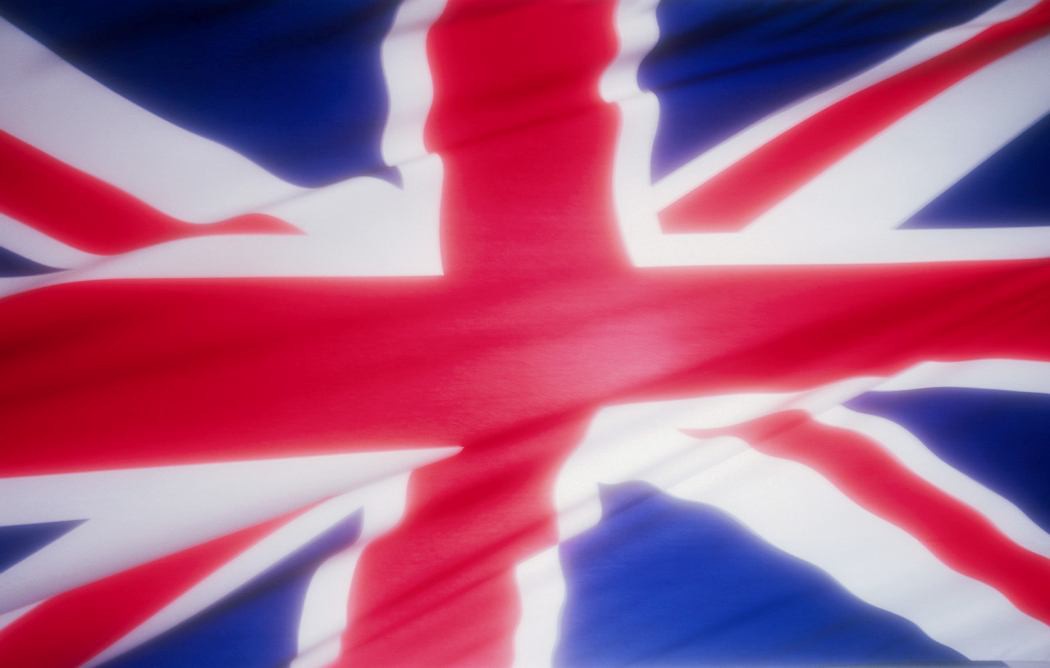       4 boekjes onderbouw en 3 boekjes bovenbouwMaak van elk boek een goed leesbaar verslag.Het verslag wordt in het Nederlands gemaakt (lettertype Arial 12)Werk het uit op de computerJe kunt voor elk onderdeel punten krijgen(bij elk onderdeel staat vermeld (tussen haakjes) hoeveel punten je kunt halen.) Bij maximale aantal punten, dan heb je een 10!Je boekverslag telt ook 1 x mee voor je rapportcijfer!Je levert je verslag in bij magister en in een mapje bij de docent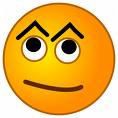 totaal	=	100 puntenOp tijd inleveren =	10 puntenTot 1 week na de inleverdatum	=	5 strafpunten (eraf dus!)Tot 2 weken	= 10 strafpunten enz.Verzorgingin mapje	(1)juiste lettertype	(1)inhoudsopgave	(2)tussenkopjes	(1)	Totaal 5 punten 	_ 	_VoorbladJe maakt een voorblad waar je de volgende gegevens op vermeldt:titel boek	(½)naam schrijver	(½) links onder op het voorblad zet je:nummer van je verslag	(½)datum	(½)naam	(½)klas	(½)Zelf bedachte voorkant:	(2)Voorkant met gekopieerd plaatjevan het boek:	(1)	Totaal 5 punten 	_ 	_Leesvragen – begin van het boek. a.. Hoe heet de hoofdpersoon? b. Wat weet je over de hoofdpersoon? c. Welke belangrijke bijpersonen zijn er voorbij gekomen en wat is hun relatie tot de hoofdpersoon? d. Wat is er tot nu toe gebeurd met de hoofdpersoon? Vat dit kort samen in ongeveer 5 zinnen. e. Wat denk je wat er nu gaat gebeuren? Totaal 20 puntenLeesvragen – Beantwoord deze vragen tijdens het lezen (bijvoorbeeld één vraag per hoofdstuk of per 20 bladzijden)Beantwoord de volgende vragen in het Nederlands. Gebruik 80-100 woorden. a. Wat vind je tot dusver van het boek en waarom? b. Welke scène / welke stuk uit deze 30 bladzijden vond je leuk / interessant / stom en waarom? c. Wat vind je van de hoofdpersoon en de keuzes die hij / zij maakt? d. Welke locatie stond centraal in de afgelopen 30 pagina's. Beschrijf de locatie, wat daar gebeurde en waarom het belangrijk is voor het verhaal e. Wat herken je uit de afgelopen 30 bladzijden en maak je zelf ook wel eens mee? f. Wat heeft de titel te maken met de afgelopen 30 bladzijden? g. maak een tijdlijn over wat je tot dusver hebt gelezen, noem minimaal 5 momenten in de tijdlijn h. schrijf in tien zinnen een samenvatting over de afgelopen 30 pagina's. i. is er al en spannende/interessante wending geweest in het verhaal? Beschrijf de wending: hoe was het eerst, wat gebeurde er toen en hoe is het nu? Totaal 40 puntenNa het lezenKies 3 opdrachten en werk ze uit.  Kies verschillende soorten opdrachten (dus bijv niet 3 tekenopdrachten). Zorg ervoor dat je mening steeds goed onderbouwd is.Vertel wat jij het allerbelangrijkste stuk uit het boek vond. Leg uit waarom je nu juist dat stuk hebt gekozen. Minstens 5 regels!Verplaats je in de hoofdpersoon of een ander belangrijk figuur uit het boek. Welke eigenschappen van hem of haar zou jij ook willen hebben? Lijk jij op hem of haar? Wat vind je eigenschappen die je niet zou willen hebben? Maak een vergelijking tussen jou en de hoofdpersoon. Minstens 5 regels.Is het einde van het boek wat jij had verwacht of gewild? Als dat niet zo is, kun je dan de laatste bladzijde van het boek herschrijven, zodat het eindigt zoals jij zou willen? Minstens 15 regels.Ontwerp een nieuwe kaft voor het boek (op een A4). Het moet een kaft zijn waar de diepere betekenis uit blijkt. Schrijf er een toelichting bij. Minstens 10 regels.Maak een recensie van het boek. In een recensie geef je informatie over het boek en je mening. Die mening is uitgebreid en goed uitgelegd, want daardoor gaan anderen het boek wel of niet lezen. Minstens 10 regels.Maak een omslagtekst. In een omslagtekst vertel je heel kort de inhoud, je schrijft een zin die pakkend is uit het boek over en je probeert de lezers over te halen dit boek te gaan lezen. Minstens 10 regels. (Een klein tekeningetje mag er ook bij.)Teken de hoofdpersoon op een A4. Zorg ervoor dat zij of hij er uitziet zoals je je hem of haar voorstelt. Leg uit waarom je die zo hebt getekend. Minstens 5 regels.Ontwerp enkele (minstens 3) illustraties voor het boek. Leg ze in een korte tekst (5 regels) uit.Schrijf een ingezonden brief aan de krant. In dit brief maak je je geweldig boos over iets wat de hoofdpersoon in het boek gedaan heeft. Minstens 10 regels.Schrijf een stukje uit het dagboek van de hoofdpersoon. Minstens 15 regels.			Totaal 20 punten 	_ 	__ 	1513121110987654321Beoordelingsformulier Boekverslag Engels Schooljaar	20/21Klas 1 t/m 4Op tijd	      (10)Verzorging         (5)Voorblad            (5)Begin van het boek       (20)Tijdens het lezen   (40)Na het lezen          (20)       Strafpunten 5 of 101 wk te laat 5 pt2 wk te laat 10 ptTotaal (100)